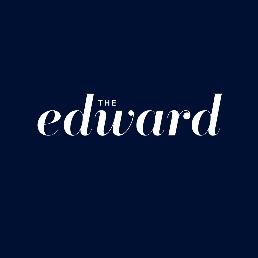 COVID-19 UPDATE RE: INDOOR DININGIn addition to our outdoor dining, we are now allowing indoor dining while providing all the precautions necessary to keep your health and our own as a top priority.Per Connecticut mandate, we separated tables and have installed plexiglass barriers where needed. We provide hand sanitizers at the entrance, in the restrooms, and at your tables. Restrooms are cleaned and sanitized regularly. Guests and staff must wear masks. Guests may remove masks when seated and we’d like to ask our guests to use discretion when unmasked.We have also consulted with an epidemiologist to determine what additional steps we can take to make indoor dining even safer. These include ceiling-to-floor curtains to create pod dining and installing H13 HEPA-filtered air purifiers in conspicuous places. Disinfecting of hard and soft surfaces will take place as each guest leaves the dining room. QuaranteamingOur private room, The Snug, is also available for private use of groups up to 8 people. The Snug has a fireplace and provides a private entrance and private restroom for your “quaranteam” for an additional fee.  Please email Brian at brian@theedwardct.com to book the room on any night of the week, even when we’re not regularly open. 